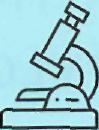 Подготовка к лабораторнымМетодамисследованияОБЩИЕ РЕКОМЕНДАЦИИИ ПРАВИЛА ПОДГОТОВКИДЛЯ СДАЧИ АНАЛИЗОВКРОВИОбщие рекомендации и правила подготовки анализа кровиГематологический анализ крови (клинический анализ крови). Биохимический анализ крови, в том числе гормоны. Коагулологический анализ крови.Иммунологические исследования (онкомаркеры, инфекции (гепатиты В и С, сифилис, ВИЧ).Обязательный перечень документов для исследованияБланк - направление на исследование с указанием необходимых показателей с подписью и печатью врача.Рекомендации для взятия кровиутром строго натощак (рекомендуемое время между 7 и 9 часами утра), для гормонов и показателей системы гемостаза (коагулологических исследований) - строго до 10.00.Подготовка пациентаЗа 1-2 дня до исследования нельзя употреблять жирную пищу и алкоголь. Необходимо максимально ограничить физические нагрузки, переохлаждение и перегревание.За 1 час до исследования исключить физическое и эмоциональное напряжение, курение.В день исследования прием лекарственных препаратов необходимо согласовать с лечащим врачом.В день исследования питьевой режим: только вода в обычном объеме, нельзя пить чай, кофе, сок и др. напитки.Накануне перед исследованием последний прием пищи не позднее 19.00.Противопоказания к исследованиямНельзя сдавать кровь после физиотерапевтических процедур, инструментального обследования, рентгенологического и ультразвукового исследований, массажа и других медицинских процедур.Специальные правила подготовки и дополнительные ограничения для ряда тестов в дополнение к общим рекомендациям:Мочевина, мочевая кислота - за 2-3 дня до исследования необходимо отказаться от употребления печени, почек и максимально ограничить в рационе мясо, рыбу, кофе, чай.Холестерин, триглицериды, липопротеины высокой и липопротеины низкой плотности - за 1-2 дня до предполагаемого исследования не употреблять жирную, жареную пищу, за 2 недели до исследования необходимо отменить препараты, понижающие уровень липидов в крови (по согласованию с врачом).Глюкоза - утром исключить прием контрацептивов, мочегонных средств (по согласованию с врачом).Гормоны щитовидной железы - исключить прием любых препаратов в день исследования (влияющих на функцию щитовидной железы, аспирин, транквилизаторы, кортикостероиды, пероральные контрацептивы).ПСА (общий, свободный) - кровь на исследование можно сдавать не ранее чем через 2 недели после биопсии предстательной железы и массажа простаты; постхирургический уровень определяется не ранее чем через 6 недель после вмешательства.СА-125 - более информативно сдавать через 2-3 дня после менструации. Исследование крови на наличие инфекций - за 2 дня до сдачи крови на вирусные гепатиты исключить из рациона цитрусовые, оранжевые фрукты и овощи; кровь на наличие антител класса IgM к возбудителям инфекций следует проводить не ранее 5-7 дня с момента заболевания, антител классов IgG, IgA не ранее 10-14 дня, при наличии сомнительных результатов целесообразно провести повторный анализ спустя 3-5 дней - согласовать с врачом!ОБЩИЕ РЕКОМЕНДАЦИИИ ПРАВИЛАПОДГОТОВКИ ДЛЯСБОРА И СДАЧИАНАЛИЗОВ МОЧИОбязательный перечень документов для исследованияОбщий анализ мочи (бланк ф.210/у). Биохимия мочи в разовой порции. Микроальбумин в моче. Микробиологическое исследование мочи (посев).Рекомендации для сбора и сдачи анализаПациент собирает всю утреннюю порцию мочи (первые несколько миллилитров мочи слить в унитаз), предыдущее мочеиспускание должно быть не позднее 2-х часов ночи. Пациент собирает мочу при свободном мочеиспускании в сухую, чистую емкость с широким горлом, перемешивает и отбирает в в специальный медицинский контейнер с завинчивающейся крышкой в объеме не более 50-100 мл. Сбор мочи проводят после тщательного туалета наружных половых органов без применения антисептиков.Женщинам не рекомендуется сдавать анализ мочи во время менструации. Нельзя использовать для исследования мочу из судна, горшка! При назначении посева мочи использовать только стерильный медицинский контейнер!Подготовка пациентаНакануне вечером, за 10-12 часов до исследования, не рекомендуется употреблять алкоголь, острую и соленую пищу, а также пищевые продукты, изменяющие цвет мочи (свекла, морковь), питьевой режим обычный. Прием лекарственных препаратов необходимо согласовать с лечащим врачом. По возможности исключить прием мочегонных препаратов.При назначении посева мочи, сбор мочи необходимо проводить до начала медикаментозного лечения и не ранее 10-14-ти дней после проведенного курса лечения.Условия хранения биоматериала дома и доставки в лабораториюРекомендуется собранную мочу сразу доставить в лабораторию. Хранить мочу необходимо в медицинском контейнере допускается при Т= +2; +24 °С и только непродолжительное время, в холодильнике при t +2 °С; +4 °С - не более 1,5 часов. Пациент должен доставить контейнер мочи в лабораторию в день сбора, но не позднее спустя 1-ого часа, после получения пробы.ОБЩИЕ РЕКОМЕНДАЦИИИ ПРАВИЛАПОДГОТОВКИДЛЯ СБОРА СУТОЧНОЙМОЧИ НА АНАЛИЗЫБиохимические исследования (кальций). На глюкозу, белок.Рекомендации для сбора и сдачи анализаСбор мочи проводят после тщательного туалета наружных половых органов без применения антисептиков. Женщинам не рекомендуется сдавать анализ мочи во время менструации. Мочу для исследования собирают на протяжении суток (24 ч), в том числе и в ночное время. Сразу после пробуждения (в 6-8 часов утра) пациент мочится в унитаз (первая утренняя порция для исследования не учитывается!). В дальнейшем в течение суток пациент собирает всю мочу в чистую емкость, объемом не менее 2 литров. Если в ночное время у пациента нет позывов к мочеиспусканию, специально пробуждаться для мочеиспускания не нужно. Последнюю порцию мочи в общую емкость собрать точно в то же время следующего утра, когда накануне был начат сбор (в 6-8 часов утра, первая утренняя порция). После получения последней порции, пациенту необходимо тщательно измерить количество полученной мочи, аккуратно перемешать и отлить для исследования в медицинский контейнер 50-100 мл. Обязательно написать на контейнере объем мочи, собранной за сутки.Подготовка пациентаПробы для исследования пациент собирает в условиях обычного питьевого режима (1.5-2 л) и характера питания.В период сбора пробы пациент должен исключить избыточное потребление жидкости и прием алкоголя.В день сбора проб пациенту необходимо исключить прием мочегонных препаратов.Накануне начала сбора проб пациенту необходимо воздержаться от физических нагрузок.Условия хранения биоматериала дома и доставки в лабораториюхранить емкость, в которую собирается моча, медицинский контейнер с пробой необходимо в прохладном и темном месте, оптимально хранение в холодильнике при t +2° +8° С на нижней полке. Не допускать замерзания! Емкость с собранной мочой пациент должен доставить в лабораторию в день получения последней порции, и не позднее спустя 1-ого часа после ее получения.ОБЩИЕ РЕКОМЕНДАЦИИИ ПРАВИЛАПОДГОТОВКИДЛЯ СБОРА И СДАЧИАНАЛИЗОВ КАЛАОбязательный перечень документов для исследованияОбщий анализ кала (бланк ф. 219/у).Кал на я/г, скрытую кровь, стеркобиллин, билирубин (бланк ф. 220/у).Микробиологические исследования кала (посев).Рекомендации для сбора и сдачи анализаКал собирается после самопроизвольной дефекации (до сбора кала предварительно необходимо помочиться в унитаз и смыть). Пробу отбирают в универсальный контейнер с завинчивающееся крышкой, в объеме, равном 1/2 чайной ложки или ложки-шпателя, в крышке контейнера из различных мест разовой порции, общим объемом не более, чем 1/3 объема контейнера.Особые указания:Для микробиологических исследований кала пробу отбирать только в стерильный медицинский контейнер с завинчивающейся крышкой.Подготовка пациентаПроба для исследования собирается в условиях обычного питьевого режима и характера питания.За 3-4 дня до исследования необходимо отменить прием медикаментов, влияющих на секреторные процессы и перистальтику (слабительные, ферменты, симпатомиметики, препараты висмута и железа), а также мешающих проведению исследования (ректальные свечи). При назначении посева кала на микрофлору биоматериал собирается до начала лечения антибактериальными и химиотерапевтическими препаратами, если это невозможно, то исследование проводится не ранее, чем через 12 часов после отмены препаратов. Для достоверного определения скрытой крови, пациенту необходимо за 3 дня до исследования исключить из рациона мясо, рыбу, зеленые овощи, помидоры и лекарства, содержащие металлы (железо, медь).Обратить внимание пациента при сборе кала в контейнер, избегать примеси мочи и выделений из половых органов. Недопустимо доставлять кал на исследование в спичечных, картонных коробках, приспособленной посуде.Противопоказания к сбору и сдачи анализаДля получения достоверных результатов исследование не проводится у пациентов с кровотечениями (геморрой, длительные запоры, заболевания десен с признаками кровоточивости, менструации), после рентгенологического исследования желудка и кишечника (проведение анализа кала допустимо не ранее, чем через двое суток). Нельзя проводить исследование после клизмы!Условия хранения биоматериала дома и доставки в лабораторию:Рекомендуется полученную пробу кала сразу доставить в лабораторию, или не позднее 30-40 минут после получения, при условии хранения в медицинском контейнере при Т= +2 +4 °С (имеет особое значение при назначении исследований на простейшие!).ОБЩИЕ РЕКОМЕНДАЦИИИ ПРАВИЛАПОДГОТОВКИ ДЛЯСБОРА МОКРОТЫНА ОБЩИЙ АНАЛИЗОбязательный перечень документов для исследованияОбщий анализ мокроты (бланк ф. 216/у).Рекомендации для сбора и сдачи анализаМокроту для общеклинического исследования рекомендуется собирать сутра и натощак во время приступа кашля в специальный медицинский контейнер с широким горлом и завинчивающейся крышкой. Чтобы предотвратить примешивание к мокроте содержимого полости рта, перед откашливанием производится санация ротовой полости - необходимо почистить зубы, прополоскать рот и горло кипяченой водой. При плохо отделяемой мокроте, накануне принять отхаркивающие средства, теплое питье. Мокрота собирается пациентом самостоятельно посредством глубокого откашливания. Следует предупредить пациента, что необходимо собирать только мокроту, отделяющуюся при кашле, а не при отхаркивании!Подготовка пациента и техника получения мокротыПосле проведения санации ротовой полости, пациент должен сесть на стул напротив открытого окна. Сделать 2 глубоких вдоха и выдоха.На 3-ем вдохе встать со стула, чтобы наполнить легкие воздухом и сразу же после этого с силой и резко вытолкнуть воздух из легких, чтобы диафрагма поджала легкие. Такой выдох вызовет естественный кашель. Пациент должен откашлять мокроту и сплюнуть в специальный пластиковый медицинский контейнер, плотно закрыть контейнер завинчивающейся крышкой.Условия хранения биоматериала дома и доставки в лабораториюНеобходимо доставить пробу в лабораторию как можно быстрее, и не позднее 1 часа после ее получения. Хранить медицинский контейнер с пробой необходимо в прохладном и темном месте.ПРАВИЛА ПОДГОТОВКИК ГЛЮКОЗОТОЛЕРАНТ-НОМУ ТЕСТУОбязательный перечень документов для исследованияПациенту для проведения глюкозотолерантного теста необходимо выписать рецепт на глюкозу в порошке для разведения (Glucose 75.0).Рекомендации для проведения исследованияИсследование проводится строго натощак утром.* Беременным глюкозотолерантный тест рекомендуется проводить на сроке 24-28 недель.Подготовка пациентаЗа 3 дня до исследования пациенту необходимо соблюдать обычный режим питания с содержанием углеводов не менее 125-150 г в сутки, исключить алкоголь, придерживаться привычных физических нагрузок; в период ночного голодания нельзя курить; перед исследованием максимально ограничить физические нагрузки, переохлаждение и перегревание.Накануне перед исследованием последний прием пищи не позднее 19.00. В день исследования с утра можно только воду в обычном объеме, ЗАПРЕЩЕНО пить чай, кофе, сок и др. напитки. Перед проведением теста необходимо по согласованию с лечащим врачом исключить прием следующих препаратов (адреналина, глюко-кортикоидов, контрацептивов, кофеина, мочегонных тиазидного ряда, психотропных средств и антидепрессантов).Противопоказания к исследованиюНельзя сдавать кровь после физиотерапевтических процедур, инструментального обследования, рентгенологического и ультразвукового исследований, массажа и других медицинских процедур. Не рекомендуется проводить исследование после и во время стрессовых воздействий, после операций и родов, при воспалительных процессах, алкогольном циррозе печени, гепатитах, во время менструаций, при заболеваниях желудочно-кишечного тракта с нарушением всасывания глюкозы.